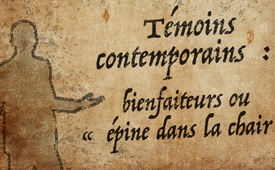 Témoins contemporains : bienfaiteurs ou « épine dans la chair »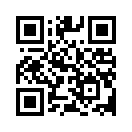 Le dicton populaire le sait depuis longtemps : « Il n’est rien de si finement caché qui n’arrive cependant à la lumière du soleil. »
Les soleils de notre époque sont les lumières du dévoilement, les témoins contemporains qui ont irrévocablement annoncé le nouveau jour. Aujourd'hui, un juge à la retraite prend la parole. Chaque témoin mérite d'être écouté et apprécié.L'histoire montre que rien ne reste caché éternellement. Cela est confirmé par un vieux dicton populaire allemand : 

Il n’est rien de si finement caché qui n’arrive cependant à la lumière du soleil.

Les soleils de notre temps sont les lumières du dévoilement, les témoins contemporains qui ont irrévocablement annoncé le nouveau jour. Et avec chaque jour qui passe, LE jour continue inexorablement à s'imposer jusqu'à ce qu'il ne reste plus aucun coin où quelque chose de caché pourrait rester dissimulé.

Des personnes de toutes les professions et classes sociales se mettent dans les rangs, résistent courageusement à toute hostilité et deviennent lumière. De plus en plus de juges et de procureurs se manifestent également et expriment leurs critiques et, dans certains cas, leur horreur devant les mesures de Covid imposées par l'État. 

C'est le cas de l'ancien juge Manfred Kölsch. En signe de protestation, il a rendu sa croix fédérale du mérite au président fédéral Walter Steinmeier et lui a adressé une lettre ouverte. Il y attire méticuleusement l'attention sur les nombreuses mesures disproportionnées, et surtout anticonstitutionnelles, prises par le gouvernement fédéral dans le contexte du Covid-19. 

Il n'avait « jamais pensé qu'un virus pouvait dérégler l'architecture constitutionnelle allemande [...] Il n’y a plus de contrôle des pouvoirs législatif, exécutif et judiciaire. »

Le Dr Kölsch est pleinement conscient qu'il s'expose au risque d'être « entraîné dans le tourbillon actuel d'hypocrisie, d'opportunisme et de malveillance en exprimant des opinions anticonformistes ». 

Mais il sait qu’il est lié aux innombrables compagnons de combat compétents issus de nombreux autres groupes professionnels qui ont dénoncé tout aussi ouvertement les abus dans leur pays et vont continuer à le faire. 

Ce sont des témoins honorables et indéniables – bienfaiteurs pour certains, « épines dans la chair » pour d'autres.de ef.Sources:Brief an Bundespräsidenten Frank-Walter Steinmeier
https://netzwerkkrista.de/2021/05/26/rueckgabe-des-bundesverdienstkreuzes-aus-protest-gegen-die-staatlichen-coronamassnahmen/
Richter gibt Bundesverdienstkreuz zurück
www.berliner-zeitung.de/news/wegen-corona-massnahmen-ehemaliger-richter-gibt-bundesverdienstkreuz-zurueck-li.157801
Videobotschaft Dr. Kölsch
www.youtube.com/watch?v=Z7X1KE-ZUqACela pourrait aussi vous intéresser:#Coronavirus-fr - www.kla.tv/Coronavirus-frKla.TV – Des nouvelles alternatives... libres – indépendantes – non censurées...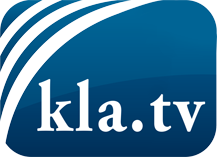 ce que les médias ne devraient pas dissimuler...peu entendu, du peuple pour le peuple...des informations régulières sur www.kla.tv/frÇa vaut la peine de rester avec nous! Vous pouvez vous abonner gratuitement à notre newsletter: www.kla.tv/abo-frAvis de sécurité:Les contre voix sont malheureusement de plus en plus censurées et réprimées. Tant que nous ne nous orientons pas en fonction des intérêts et des idéologies de la système presse, nous devons toujours nous attendre à ce que des prétextes soient recherchés pour bloquer ou supprimer Kla.TV.Alors mettez-vous dès aujourd’hui en réseau en dehors d’internet!
Cliquez ici: www.kla.tv/vernetzung&lang=frLicence:    Licence Creative Commons avec attribution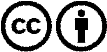 Il est permis de diffuser et d’utiliser notre matériel avec l’attribution! Toutefois, le matériel ne peut pas être utilisé hors contexte.
Cependant pour les institutions financées avec la redevance audio-visuelle, ceci n’est autorisé qu’avec notre accord. Des infractions peuvent entraîner des poursuites.